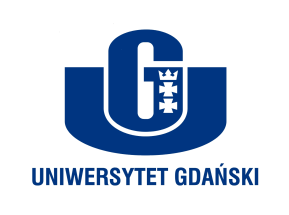 Biuro Rzecznika Prasowego Uniwersytetu Gdańskiegoul. Bażyńskiego 880-309 Gdańsktel.: (58) 523 25 84e-mail: prasa@ug.edu.pl, monika.rogo@ug.edu.plhttp://www.ug.edu.pl/plGdańsk, 12 lipca 2018Informacja prasowaWspółpraca Uniwersytetu Gdańskiego z Portem GdańskRektor Uniwersytetu Gdańskiego prof. Jerzy Piotr Gwizdała oraz Prezes Zarządu Morskiego Portu Gdańsk S.A. Łukasz Greinke i Marcin Ossowski Wiceprezes Zarządu Morskiego Portu Gdańsk S.A. podpiszą porozumienie o współpracy między obiema instytucjami.Dzięki porozumieniu możliwe będzie m.in. współdziałanie w zakresie organizacji:- praktyk dla studentów przez ZMPG w ramach swojej działalności,- szkoleń w zakresie problematyki stanowiącej przedmiot badań ekspertów Uniwersytetu Gdańskiego oraz zainteresowania ZMPG, a także w innych dziedzinach nauk w zależności od potrzeb współpracy, - konferencji naukowych, sympozjów i innych form przekazywania wiedzy i doświadczeń oraz inspirowania prowadzenia istotnych dla rozwoju biznesu badań naukowych, w tym transferu technologii i komercjalizacji wyników badań naukowych,- wspólnych projektów badawczych i rozwojowych. Warunki porozumienia pozwolą na rozwój zawodowy studentów, ale też umożliwią rozwój pracowników zatrudnionych na UG oraz w ZMPG.   Podpisanie porozumienia odbędzie się 23 lipca o godz. 10.00 w Rektoracie UG (Gdańsk, ul. Bażyńskiego 8, piętro 7). Zapraszamy.